Załącznik nr 4 do zapytania o cenę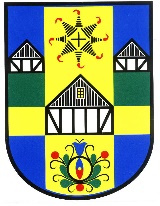 - Wzór umowy - Umowa nr ................./2017do zam. publ. ZP/Z 271.20.2017zawarta w dniu ............................... 2017 r. w Lini pomiędzy: Gminą Linia, 84 - 223 Linia, ul. Turystyczna 15reprezentowaną przez: Bogusławą Engelbrecht – Wójta Gminy Linia,przy kontrasygnacie Ewy Meyer – Skarbnika Gminy Linia,REGON 191675327, NIP 588-242-21-24zwaną dalej „Zamawiającym”,a...................................................................................................................................................reprezentowaną przez:...................................................................................................................................................zwanym dalej „Wykonawcą”,została zawarta umowa o następującej treści:Podstawą zawarcia umowy jest postępowanie o udzielenie zamówienia publicznego nie podlegającego ustawie z dnia 29 stycznia 2004 r.  Prawo zamówień publicznych (Dz. U.                                z 2015 r. poz. 2164 ze zm.), zgodnie z art. 4 pkt. 8 przytaczanej ustawy,  dalej zwanej UZP. § 1.Przedmiot umowy Przedmiotem umowy jest prowadzenie audytu wewnętrznego budżetu Gminy Linia    oraz w wyznaczonych jednostkach organizacyjnych Gminy, podległych i nadzorowanych przez Wójta Gminy Linia w okresie od dnia podpisania umowy w okresie 12 miesięcy. Przedmiot umowy, o którym mowa w ust. 1 obejmuje prowadzenie audytu wewnętrznego zgodnie z przepisami ustawy z dnia 27 sierpnia 2009 r. o finansach publicznych (Dz. U.                 z 2009 r. Nr 157, poz. 1240 z późn. zm.), w tym m.in.: opracowanie planu audytu wewnętrznego na 2017 r., o którym mowa w art. 283 ustawy,opracowanie planu audytu wewnętrznego na 2018 r., o którym mowa w art. 283 ustawy,opracowanie procedur audytu wewnętrznego w Urzędzie Gminy Linia,sprawowanie czynności doradczych mających na celu usprawnienie funkcjonowania jednostki,przygotowanie sprawozdania z wykonania audytu za 2017 r. i 2018 r.,opracowanie propozycji zaleceń poaudytowych oraz monitorowanie ich realizacji, identyfikowanie obszarów potencjalnego ryzyka i dokonanie ich analizy, analiza funkcjonowania procesów oraz doradztwo w zakresie ich usprawnienia,przeprowadzenie jednego zadania w 2017 r., zgodnie z planem audytu na 2017 r. oraz dwóch zadań zgodnie z planem audytu w 2018 r.;Audyt wewnętrzny powinien być realizowany w oparciu o bardzo dobrą znajomość ustawy o finansach publicznych, ustawy o rachunkowości, prawa zamówień publicznych, międzynarodowych standardów kontroli finansowej w jednostkach sektora finansów publicznych oraz zasad funkcjonowania administracji publicznej. § 2. Obowiązku stronWykonawca wykonana przedmiot zamówienia wskazany w § 1 prowadzącej szczegółową i rzetelną dokumentację z przeprowadzonych czynności. Zamawiający udostępni niezwłocznie Wykonawcy na każde jego żądanie wszelkie informacje i dokumenty będące w jego posiadaniu i niezbędne do wykonywania niniejszej umowy. Wykonawca zobowiązuje się do prawidłowego wykonania przedmiotu umowy określonego w §1, zgodnie z niniejszą umową, formularzem ofertowym i obowiązującymi przepisami prawa. Wykonawca ponosi pełną odpowiedzialność za ogólną i techniczną kontrolę nad wykonaniem umowy. Wykonawca zobowiązuje się do niezwłocznego informowania Zamawiającego                             o trudnościach w realizacji umowy, w szczególności o zamiarze zaprzestania jej realizacji. Wykonawca po zakończeniu audytu przekaże Zamawiającemu wszelkie dokumenty, które otrzymał od Zamawiający zgodnie z § 2 ust. 2, oraz które zostały wytworzone w związku z realizacją umowy. § 3.Uprawnienia i kompetencje Wykonawcy Wykonawca zapewnia realizację przedmiotu umowy, o którym mowa w § 1 niniejszej umowy przez ............................................ legitymującą/ego się certyfikatem audytora wewnętrznego nadanym przez Ministra Finansów nr ..................................Wymiana audytora, wymienionego w formularzu ofertowym Wykonawcy  stanowiącej załącznik nr 2 do niniejszej umowy, dopuszczalna jest jedynie szczególnych okolicznościach, po uprzedniej zgodzie na taką zmianę wyrażonej pisemnie przez Zamawiającego. W przypadku wykonania audytu przez audytora innego niż określony w formularzu ofertowym Wykonawcy i niezaakceptowanego uprzednio przez Zamawiającego – Wykonawca zapłaci karę umowną w wysokości 5% wynagrodzenia brutto określonego w § 4 ust. 1 niniejszej umowy. W takim przypadku czynności audytowe zostaną przez Wykonawcę powtórzone. Wniosek o wymianę audytora powinien mieć formę pisemną oraz zawierać uzasadnienie. § 4.WynagrodzenieZamawiający zapłaci Wykonawcy wynagrodzenie za wykonanie przedmiotu umowy określonego w § 1, w łącznej wysokości kwota brutto ............................... zł (słownie zł: ....................), w tym wynagrodzenie netto ...................... zł oraz ………..% podatek VAT, tj. ..................... zł. Wynagrodzenie Wykonawcy płatne będzie miesięcznie, w wysokości kwoty brutto ...........................zł, w tym wynagrodzenie netto ...................... zł oraz …….% podatek VAT, tj. ..................... zł, w terminie ………. dni od dnia doręczenia Zamawiający przez Wykonawcę prawidłowo wystawionej i podpisanej faktury. Wynagrodzenie, o którym mowa w ust. 1 jest stałe i nie ulega waloryzacji przez okres trwania umowy. Płatności będą dokonane bezpośrednio na rachunek bankowy Wykonawcy: …………………………………………………………§ 5.Ochrona i tajemnica danych Wykonawca zobowiązuje się do przetwarzania – zgodnie z przepisami ustawy z dnia 29 sierpnia 1997 r. o ochronie danych osobowych (Dz. U. z 2002 r. Nr 101 poz. 926, ze zm.) –danych osobowych otrzymanych od Zamawiający lub pozyskanych w związku z realizacją przedmiotu niniejszej umowy . Wykonawca zobowiązuje się do przestrzegania przepisów ustawy, o której mowa w ust. 1, w szczególności do zachowania w tajemnicy danych osobowych, do których uzyskał dostęp w związku z wykonywaniem przedmiotu niniejszej umowy, również po jej rozwiązani. Wykonawca zobowiązuje się do utrzymania w tajemnicy i nie ujawniania osobom trzecim wszelkich informacji ani dokumentów uzyskanych w trakcie realizacji umowy. Wykonawcy nie wolno wykorzystywać jakichkolwiek danych i informacji pozyskanych w toku realizacji umowy w innych celach, niż określone w umowie, jak również ich publikować. Powyższego zobowiązania nie narusza ujawnienie informacji: dostępnych publicznie;uzyskanych niezależnie z innych źródeł;co do których uzyskano pisemną zgodę na ich ujawnienie;których ujawnienie może być wymagane na podstawie odrębnych przypisów prawa. §6.Prawa autorskiePrawa autorskie majątkowe w odniesieniu do wszystkich dokumentów dostarczonych przez Zamawiającego w trakcie realizacji niniejszej umowy przechodzą na rzecz Zamawiającego z chwilą ich dostarczenia. §7.Osoby uprawnione do kontaktuWszelkie kontakty, raporty, rozliczenia płatności i pozostała korespondencja pomiędzy Zamawiającym, a Wykonawcą będą dokonywane przez następujące osoby:uprawnionym pracownikiem Zamawiającego do bezpośredniego kontaktowania się                     z Wykonawcą jest : ......................................uprawnionym pracownikiem Wykonawcy do bezpośredniego kontaktowania się                         ze Zamawiającym jest: ....................................... § 8.KontrolaZamawiający ma prawo do kontroli i oceny świadczonych usług w każdej fazie realizacji umowy. Kontrola może być dokonana przez Zamawiającego bądź upoważnione przez niego osoby trzecie. W przypadku, gdy świadczone usługi nie odpowiadają warunkom określonym w niniejszej umowie Zamawiający wyznaczy Wykonawcy dodatkowy termin na usunięciu uchybień z zastrzeżeniem, iż po bezskutecznym upływie terminu Zamawiający będzie mógł od umowy odstąpić bez obowiązku zapłaty jakiegokolwiek odszkodowania. § 9.Wypowiedzenie umowyZamawiający może wypowiedzieć umowę w trybie natychmiastowym, bez wypłaty jakiegokolwiek odszkodowania, w następujących przypadkach: jeżeli Zleceniobiorca nie wywiąże się z któregokolwiek z postanowień niniejszej umowy; jeżeli wobec Wykonawcy zostanie złożony wniosek o ogłoszenie upadłości lub zostało wszczęte postępowanie likwidacyjne; jeżeli wydany został tytuł egzekucyjny skierowany na majątek Wykonawcy; Zleceniobiorca może rozwiązać umowę za jednomiesięcznym wypowiedzeniem, bez wypłaty jakiegokolwiek odszkodowania, w następujących przypadkach: jeżeli Zamawiający nie wywiązuje się z obowiązku dokonania płatności pomimo dodatkowego wezwania w terminie dwóch miesięcy od upływu terminu określonego w § 5 ust. 2 niniejszej umowy; jeżeli Zamawiający zawiadomi Wykonawcę, iż wobec zaistnienia uprzednio nieprzewidzianych okoliczności, powstałych bez winy Wykonawcy, nie będzie mógł spełniać swoich zobowiązań umownych wobec Wykonawcy. Wypowiedzenie umowy następuje w formie pisemnej pod rygorem nieważności i zawiera uzasadnienie. § 10.Odstąpienie od umowy W razie zaistnienia istotnej zmiany okoliczności powodującej, że wykonanie zamówienia nie leży w interesie publicznym, czego nie można było przewidzieć́ w chwili zawarcia umowy, Zamawiający może odstąpić́ od umowy w terminie 30 dni od powzięcia wiadomości o tych okolicznościach. W przypadku, o którym mowa w ust. 1 Zleceniobiorca może żądać wyłącznie wynagrodzenia należnego z tytułu wykonania części umowy. § 11.Kry umowneW przypadku niewykonania lub nienależytego wykonania przedmiotu umowy określonego w § 1 Zamawiający nałoży na Wykonawcę̨ karę umowną w wysokości 10% wynagrodzenia brutto, o którym mowa w § 5 ust. 1. W przypadku ujawnienia przez Wykonawcę dokumentów, informacji lub danych niezgodnie z § 6 lub § 7, Zamawiający nałoży na Wykonawcę̨ karę umowną w wysokości 30% wynagrodzenia brutto, o którym mowa w § 4 ust. 1. Zamawiający zastrzega sobie prawo do dochodzenia odszkodowania uzupełniającego przekraczającego wysokość́ kar umownych do wysokości rzeczywiście poniesionej szkody. Zamawiający może potracić́ kary umowne z wynagrodzenia Wykonawcy. § 12.Zmiana warunków umowyZakazuje się̨ zmian postanowień́ zawartej umowy w stosunku do treści oferty, na podstawie której dokonano wyboru Wykonawcy. Wszelkie zmiany umowy mogą̨ być́ dokonywane jedynie za zgodą obu Stron, wyrażone na piśmie pod rygorem nieważności. Niedopuszczalna jest pod rygorem nieważności taka zmiana niniejszej umowy oraz wprowadzenie do niej takich postanowień́, które byłyby niekorzystne dla Zamawiającego, jeżeli przy ich uwzględnieniu należałoby zmienić́ treść́ oferty na podstawie, której dokonano wyboru Wykonawcy. Nie dotyczy to sytuacji, gdy konieczność́ zmian wyniknie w rezultacie okoliczności, których nie można było przewidzieć́ w chwili zawarcia umowy. Zamawiający dopuszcza zmianę̨ umowy w zakresie zmiany w następujących przypadku gdy: wystąpi konieczność́ zmiany osób koordynujących (osób odpowiedzialnych za realizację ze strony Wykonawcy lub ze strony Zamawiającego). Każdy warunek zmiany w umowie musi być́ potwierdzony protokołem konieczności, zatwierdzonym przez Zamawiającego. Zleceniobiorca nie może powierzyć́ wykonanie części lub całości przedmiotu umowy osobom trzecim niewskazanym w ofercie. § 13.Postanowienia końcowe W kwestiach nieuregulowanych niniejszą umową zastosowanie mają przepisy Kodeksu Cywilnego oraz ustawy Prawo zamówień́ publicznych.Wszelkie spory wynikłe w czasie wykonywania niniejszej umowy, których Strony nie rozwiązały we własnym zakresie, będą̨ rozstrzyganie przez sąd właściwy dla siedziby Zamawiającego. Umowę̨ sporządzono w 3 egzemplarzach, w tym 2 egzemplarze dla Zamawiającego, jeden egzemplarz dla Wykonawcy . ZAMAWIAJĄCY		                      	 WYKONAWCA